О внесении изменений в муниципальную программу Североуральского городского округа  «Развитие жилищно-коммунального хозяйства, повышение энергетической эффективности и охрана окружающей среды в Североуральском городском округе» на 2020 - 2025 годы, утвержденную постановлением Администрации Североуральского городского округа от 30.09.2019 № 997Руководствуясь Федеральным законом от 06 октября 2003 № 131-ФЗ «Об общих принципах организации местного самоуправления в Российской Федерации», Уставом Североуральского городского округа, постановлениями Администрации Североуральского городского округа от 02.09.2013 № 1237 «Об утверждении Порядка формирования и реализации муниципальных программ Североуральского городского округа» и от 09.10.2019 № 1041 «Об утверждении Перечня  муниципальных программ Североуральского городского округа на 2020 год и плановый период 2021 и 2022 годов», в целях приведения объемов финансирования муниципальной программы в соответствие с решениями Думы Североуральского городского округа от 25.06.2020 № 36 и от 07.07.2020 № 42 «О внесении изменений в решение Думы Североуральского городского округа от 25.12.2019 № 70 «О бюджете Североуральского городского округа на 2020 год и плановый период 2021 и 2022 годов», Администрация Североуральского городского округаПОСТАНОВЛЯЕТ:1. Внести в муниципальную программу Североуральского городского округа «Развитие жилищно-коммунального хозяйства, повышение энергетической эффективности и охрана окружающей среды в Североуральском городском округе» на 2020 - 2025 годы, утвержденную постановлением Администрации Североуральского городского округа от 30.09.2019 № 997 (с изменениями, внесенными Постановлениями Администрации Североуральского городского округа от 22.01.2020 № 56, от 27.02.2020 № 214, от 14.04.2020 № 355), следующие изменения:1) в Паспорте Программы:строку «Объем реализации муниципальной программы по годам реализации, тыс. рублей» изложить в следующей редакции:2) в приложении № 1 к Программе строку 30 изложить в следующей редакции:3) в приложении № 2 к Программе в таблице строки 1-14, 26-29, 36-46, 100-103, 118-121, 131-133 изложить в новой редакции (приложение № 1);2. Опубликовать постановление на официальном сайте Администрации Североуральского городского округа.ГлаваСевероуральского городского округа		                             В.П. МатюшенкоПриложениек постановлению Администрации Североуральского городского округа от 27.07.2020 № 634Приложение № 2 к муниципальной программе Североуральского городского округа «Развитие жилищно-коммунального хозяйства, повышение энергетической эффективности и охрана окружающей среды в Североуральском городском округе» на 2020 - 2025 годы, утвержденную постановлением Администрации Североуральского городского округа от 30.09.2019 № 997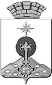 АДМИНИСТРАЦИЯ СЕВЕРОУРАЛЬСКОГО ГОРОДСКОГО ОКРУГА ПОСТАНОВЛЕНИЕАДМИНИСТРАЦИЯ СЕВЕРОУРАЛЬСКОГО ГОРОДСКОГО ОКРУГА ПОСТАНОВЛЕНИЕ27.07.2020                                                                                                         № 634                                                                                                        № 634г. Североуральскг. СевероуральскОбъем реализации муниципальной программы по годам реализации, тыс. рублейВСЕГО: 501 800,48778 тыс.рублей, в т.ч.   местный бюджет 484 886,98778 тыс. рублей, в т.ч. по годам реализации программы:в 2020 году – 102 303,67778 тыс. рублей;в 2021 году – 108 403,54000 тыс.рублей;в 2022 году – 91 534,07000 тыс.рублей;в 2023 году – 60 881,90000 тыс.рублей;в 2024 году – 60 881,90000 тыс.рублей;в 2025 году – 60 881,90000 тыс.рублей.  областной бюджет всего 16 913,50000 тыс. рублей, в т.ч. по годам реализации программы:в 2020 году – 15 023,50000 тыс. рублей;в 2021 году – 944,10000 тыс.рублей;в 2022 году – 945,90000 тыс.рублей;в 2023 – 2025 годах - 0  тыс.рублей.в 2020 – 2025 годах – 0 тыс. рублей.№ строкиНаименование цели (целей) и задач, целевых показателейЕдиница измеренияЗначение целевого показателя реализации муниципальной программыЗначение целевого показателя реализации муниципальной программыЗначение целевого показателя реализации муниципальной программыЗначение целевого показателя реализации муниципальной программыЗначение целевого показателя реализации муниципальной программыЗначение целевого показателя реализации муниципальной программыИсточник значений показателей№ строкиНаименование цели (целей) и задач, целевых показателейЕдиница измерения2020 год2021 год2022 год2023 год2024 год2025 годИсточник значений показателей30Целевой показатель 3.2.4:    Количество исполнителей коммунальных услуг, получающих субсидии для возмещения затрат, связанных с предоставлением гражданам меры социальной поддержки по частичному освобождению от платы за коммунальные услуги в многоквартирных и жилых домахединицы0 110 00Закон Свердловской области от 25.04.2013 № 40-ОЗ "О мере социальной поддержки по частичному освобождению граждан, проживающих на территории Свердловской области, от платы за коммунальные услуги"и Закон Свердловской области от 25.04.2013 № 41-ОЗ "О наделении органов местного самоуправления муниципальных образований, расположенных на территории Свердловской области, государственным полномочием Свердловской области по предоставлению гражданам, проживающим на территории Свердловской области, меры социальной поддержки по частичному освобождению от платы за коммунальные услуги"№ строкиНаименование мероприятия / Источник расходов на финансированиеОбъем расходов на выполнение мероприятия за счет всех источников ресурсного обеспечения, тыс. руб.Объем расходов на выполнение мероприятия за счет всех источников ресурсного обеспечения, тыс. руб.Объем расходов на выполнение мероприятия за счет всех источников ресурсного обеспечения, тыс. руб.Объем расходов на выполнение мероприятия за счет всех источников ресурсного обеспечения, тыс. руб.Объем расходов на выполнение мероприятия за счет всех источников ресурсного обеспечения, тыс. руб.Объем расходов на выполнение мероприятия за счет всех источников ресурсного обеспечения, тыс. руб.Объем расходов на выполнение мероприятия за счет всех источников ресурсного обеспечения, тыс. руб.Номер строки целевых показателей, на достижение которых направлены мероприятия№ строкиНаименование мероприятия / Источник расходов на финансированиеВсего2020 год2021 год2022 год2023 год2024 год2025 годНомер строки целевых показателей, на достижение которых направлены мероприятия1ВСЕГО по муниципальной программе, в том числе:501 800,48778117 327,17778109 347,6400092 479,9700060 881,9000060 881,9000060 881,90000Х2местный бюджет484 886,98778102 303,67778108 403,5400091 534,0700060 881,9000060 881,9000060 881,90000Х3областной бюджет16 913,5000015 023,50000944,10000945,900000,000000,000000,00000Х4Капитальные вложения120 582,1428711 679,9328760 734,6400048 167,570000,000000,000000,00000Х5местный бюджет120 582,1428711 679,9328760 734,6400048 167,570000,000000,000000,00000Х6областной бюджет0,000000,000000,000000,000000,000000,000000,00000Х7Прочие нужды381 218,34491105 647,2449148 613,0000044 312,4000060 881,9000060 881,9000060 881,90000Х8местный бюджет162 671,7572444 727,8000050411,3000034 707,970517 324,686730,0000025 500,00000Х9областной бюджет329 148,11326106216,10000134758,1000080 502,251267 671,662000,000000,00000Х10Подпрограмма 1 : Организация и содержание объектов благоустройства на территории Североуральского городского округаПодпрограмма 1 : Организация и содержание объектов благоустройства на территории Североуральского городского округаПодпрограмма 1 : Организация и содержание объектов благоустройства на территории Североуральского городского округаПодпрограмма 1 : Организация и содержание объектов благоустройства на территории Североуральского городского округаПодпрограмма 1 : Организация и содержание объектов благоустройства на территории Североуральского городского округаПодпрограмма 1 : Организация и содержание объектов благоустройства на территории Североуральского городского округаПодпрограмма 1 : Организация и содержание объектов благоустройства на территории Североуральского городского округаПодпрограмма 1 : Организация и содержание объектов благоустройства на территории Североуральского городского округаПодпрограмма 1 : Организация и содержание объектов благоустройства на территории Североуральского городского округа11Всего по подпрограмме 1, 154 303,0304235 265,5304222 069,6000018 660,4000026 102,5000026 102,5000026 102,50000Х12в том числе:154 303,0304235 265,5304222 069,6000018 660,4000026 102,5000026 102,5000026 102,50000Х13местный бюджет151 551,6304234 339,1304221 152,5000017 752,5000026 102,5000026 102,5000026 102,50000Х14областной бюджет2 751,40000926,40000917,10000907,900000,000000,000000,00000Х26Прочие нуждыПрочие нуждыПрочие нуждыПрочие нуждыПрочие нуждыПрочие нуждыПрочие нуждыПрочие нуждыПрочие нужды27Всего по направлению «Прочие нужды», всего, в том числе:154 303,0304235 265,5304222 069,6000018 660,4000026 102,5000026 102,5000026 102,50000Х28местный бюджет151 551,6304234 339,1304221 152,5000017 752,5000026 102,5000026 102,5000026 102,5000029областной бюджет2 751,40000926,40000917,10000907,900000,000000,000000,0000036Мероприятие 3 -  Организация мероприятий при осуществлении деятельности по обращению с животными без владельцевМероприятие 3 -  Организация мероприятий при осуществлении деятельности по обращению с животными без владельцевМероприятие 3 -  Организация мероприятий при осуществлении деятельности по обращению с животными без владельцевМероприятие 3 -  Организация мероприятий при осуществлении деятельности по обращению с животными без владельцевМероприятие 3 -  Организация мероприятий при осуществлении деятельности по обращению с животными без владельцевМероприятие 3 -  Организация мероприятий при осуществлении деятельности по обращению с животными без владельцевМероприятие 3 -  Организация мероприятий при осуществлении деятельности по обращению с животными без владельцевМероприятие 3 -  Организация мероприятий при осуществлении деятельности по обращению с животными без владельцевМероприятие 3 -  Организация мероприятий при осуществлении деятельности по обращению с животными без владельцев37Всего, из них3 773,832901 448,832901 167,100001 157,900000,000000,000000,00000838местный бюджет1 022,43290522,43290250,00000250,000000,000000,000000,00000839областной бюджет2 751,40000926,40000917,10000907,900000,000000,000000,00000840Мероприятие 4 -  Обустройство контейнерных площадок и приобретение контейнеровМероприятие 4 -  Обустройство контейнерных площадок и приобретение контейнеровМероприятие 4 -  Обустройство контейнерных площадок и приобретение контейнеровМероприятие 4 -  Обустройство контейнерных площадок и приобретение контейнеровМероприятие 4 -  Обустройство контейнерных площадок и приобретение контейнеровМероприятие 4 -  Обустройство контейнерных площадок и приобретение контейнеровМероприятие 4 -  Обустройство контейнерных площадок и приобретение контейнеровМероприятие 4 -  Обустройство контейнерных площадок и приобретение контейнеровМероприятие 4 -  Обустройство контейнерных площадок и приобретение контейнеров41Всего, из них6 727,567104 227,567101 500,000001 000,000000,000000,000000,00000942местный бюджет6 727,567104 227,567101 500,000001 000,000000,000000,000000,00000943областной бюджет0,000000,000000,000000,000000,000000,000000,00000944Мероприятие 5 -  Прочие мероприятия по благоустройству территории Североуральского городского округаМероприятие 5 -  Прочие мероприятия по благоустройству территории Североуральского городского округаМероприятие 5 -  Прочие мероприятия по благоустройству территории Североуральского городского округаМероприятие 5 -  Прочие мероприятия по благоустройству территории Североуральского городского округаМероприятие 5 -  Прочие мероприятия по благоустройству территории Североуральского городского округаМероприятие 5 -  Прочие мероприятия по благоустройству территории Североуральского городского округаМероприятие 5 -  Прочие мероприятия по благоустройству территории Североуральского городского округаМероприятие 5 -  Прочие мероприятия по благоустройству территории Североуральского городского округаМероприятие 5 -  Прочие мероприятия по благоустройству территории Североуральского городского округа45Всего, в том числе:35 189,130428 589,130424 000,000004 000,000006 200,000006 200,000006 200,000001046местный бюджет35 189,130428 589,130424 000,000004 000,000006 200,000006 200,000006 200,0000010100Подпрограмма 3 : Повышение качества условий проживания граждан на территории Североуральского городского округаПодпрограмма 3 : Повышение качества условий проживания граждан на территории Североуральского городского округаПодпрограмма 3 : Повышение качества условий проживания граждан на территории Североуральского городского округаПодпрограмма 3 : Повышение качества условий проживания граждан на территории Североуральского городского округаПодпрограмма 3 : Повышение качества условий проживания граждан на территории Североуральского городского округаПодпрограмма 3 : Повышение качества условий проживания граждан на территории Североуральского городского округаПодпрограмма 3 : Повышение качества условий проживания граждан на территории Североуральского городского округаПодпрограмма 3 : Повышение качества условий проживания граждан на территории Североуральского городского округаПодпрограмма 3 : Повышение качества условий проживания граждан на территории Североуральского городского округа101Всего по подпрограмме 3, всего, в том числе67 859,0000014 000,000008 027,000006 538,0000013 098,0000013 098,0000013 098,00000Х102местный бюджет67 794,0000014 000,000008 000,000006 500,0000013 098,0000013 098,0000013 098,00000Х103областной бюджет65,000000,0000027,0000038,000000,000000,000000,00000Х1183. Прочие нужды3. Прочие нужды3. Прочие нужды3. Прочие нужды3. Прочие нужды3. Прочие нужды3. Прочие нужды3. Прочие нужды3. Прочие нужды119Всего по направлению «Прочие нужды», всего, в том числе:65 859,0000012 000,000008 027,000006 538,0000013 098,0000013 098,0000013 098,00000Х120местный бюджет65 794,0000012 000,000008 000,000006 500,0000013 098,0000013 098,0000013 098,00000Х121областной бюджет65,000000,0000027,0000038,000000,000000,000000,00000Х131Мероприятие 5  - Осуществление государственного полномочия Свердловской области по предоставлению гражданам, проживающим на территории Свердловской области, меры социальной поддержки по частичному освобождению от платы за коммунальной услугиМероприятие 5  - Осуществление государственного полномочия Свердловской области по предоставлению гражданам, проживающим на территории Свердловской области, меры социальной поддержки по частичному освобождению от платы за коммунальной услугиМероприятие 5  - Осуществление государственного полномочия Свердловской области по предоставлению гражданам, проживающим на территории Свердловской области, меры социальной поддержки по частичному освобождению от платы за коммунальной услугиМероприятие 5  - Осуществление государственного полномочия Свердловской области по предоставлению гражданам, проживающим на территории Свердловской области, меры социальной поддержки по частичному освобождению от платы за коммунальной услугиМероприятие 5  - Осуществление государственного полномочия Свердловской области по предоставлению гражданам, проживающим на территории Свердловской области, меры социальной поддержки по частичному освобождению от платы за коммунальной услугиМероприятие 5  - Осуществление государственного полномочия Свердловской области по предоставлению гражданам, проживающим на территории Свердловской области, меры социальной поддержки по частичному освобождению от платы за коммунальной услугиМероприятие 5  - Осуществление государственного полномочия Свердловской области по предоставлению гражданам, проживающим на территории Свердловской области, меры социальной поддержки по частичному освобождению от платы за коммунальной услугиМероприятие 5  - Осуществление государственного полномочия Свердловской области по предоставлению гражданам, проживающим на территории Свердловской области, меры социальной поддержки по частичному освобождению от платы за коммунальной услугиМероприятие 5  - Осуществление государственного полномочия Свердловской области по предоставлению гражданам, проживающим на территории Свердловской области, меры социальной поддержки по частичному освобождению от платы за коммунальной услуги132Всего, из них65,00000 0,0000027,0000038,000000,000000,000000,0000030133областной бюджет65,00000 0,0000027,0000038,000000,000000,000000,0000030